ПРИКАЗ № 29 от 20.01.2020О проведении городской научно-практической конференции обучающихся «Открытия юных - 2020» и городского конкурса изобразительного и декоративно-прикладного творчества детей и молодежи «Радуга ремесел - 2020»,посвященных 100-летию образования Чувашской автономной областиВ целях активизации и поддержки творческих инициатив обучающихся, вовлечения их в поисковую, исследовательскую, изобретательскую и иную творческую деятельность в различных областях науки, техники, культуры, выявления и поддержки одаренных обучающихсяПРИКАЗЫВАЮ:  Провести 29 февраля 2020 года на базе МБОУ «Средняя общеобразовательная школа № 37 с углубленным изучением отдельных предметов» города Чебоксары:1.1. Городскую научно-практическую конференцию обучающихся «Открытия юных-2020».1.2. Городской конкурс изобразительного и декоративно-прикладного творчества детей и молодежи «Радуга ремесел - 2020».2.   Утвердить:  Положение о городской научно-практической конференции обучающихся «Открытия юных-2019» (Приложение 1). Положение о городском конкурсе изобразительного и декоративно-прикладного творчества детей и молодежи «Радуга ремесел-2020» (Приложение 2).3. Организационно-методическое руководство подготовкой и проведением городской научно-практической конференции обучающихся «Открытия юных-2020» и городского конкурса изобразительного и декоративно-прикладного творчества детей и молодежи «Радуга ремесел-2020» возложить на АУ «Центр мониторинга и развития образования» города Чебоксары (Н.В. Иванова).4. Руководителю МБОУ «Средняя общеобразовательная школа № 37 с углубленным изучением отдельных предметов» города Чебоксары (Р.А. Соснова) оказать содействие в проведении научно-практической конференции «Открытия юных-2020» и конкурса изобразительного и декоративно-прикладного творчества детей и молодежи «Радуга ремесел-2020». 5. Контроль за исполнением данного приказа возложить на руководителя АУ «Центр мониторинга и развития образования» города Чебоксары Иванову Н.В.Начальник управления								    Д.А. Захаров Чаваш РеспубликинчиШупашкар хулаадминистрацийенверенту управленийе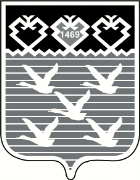 Чувашская РеспубликаУправление образованияадминистрациигорода Чебоксары